                             О совершении нотариальных действийВозложить на главу сельского поселения Бурлинский сельсовет муниципального района Гафурийский район Республики Башкортостан, Галина Ильдара Ханифовича обязанности по совершению нотариальных действий в сельском поселении Бурлинский сельсовет муниципального района Гафурийский район Республики Башкортостан   с 05 мая   2022 года.Направить копию данного распоряжения в Управление Республики Башкортостан по организации деятельности мировых судей и ведению регистров правовых актов.Обнародовать данное распоряжение в соответствии с действующим законодательством.Глава сельского поселенияБурлинский сельсовет                                                            Галин И.Х.БАШКОРТОСТАН РЕСПУБЛИКАҺЫГАФУРИ РАЙОНЫ МУНИЦИПАЛЬ РАЙОНЫ БУРЛЫАУЫЛ СОВЕТЫАУЫЛ БИЛӘМӘҺЕХАКИМИӘТЕ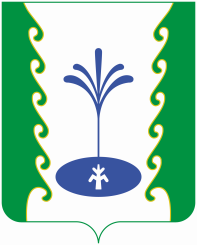 РЕСПУБЛИКА БАШКОРТОСТАНАДМИНИСТРАЦИЯ СЕЛЬСКОГО ПОСЕЛЕНИЯ БУРЛИНСКИЙСЕЛЬСОВЕТМУНИЦИПАЛЬНОГО РАЙОНА ГАФУРИЙСКИЙ РАЙОН 453060, Fафури районы, 
Бурлы ауылы, Казан урамы, 21
Тел. 2-33-01, 2-33-21453060, Гафурийский район,
с. Бурлы, ул. Казанская, 21
Тел. 2-33-01, 2-33-21АРАРРАСПОРЯЖЕНИЕ«05» май 2022 й.№ 9«05» мая 2022 г.